Publicado en Madrid el 07/03/2016 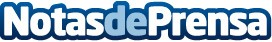 'Y apretó el gatillo', más que un libro de relatosUna fina línea separa a los personajes de las personas reales. Un espacio cuyo margen de interpretación resulta tan amplio o tan estrecho como lo puede ser el tiempo que tarda una bala en salir de la recámara para impactar en su objetivoDatos de contacto:Editorial ArgonautasNota de prensa publicada en: https://www.notasdeprensa.es/y-apreto-el-gatillo-mas-que-un-libro-de-relatos Categorias: Literatura Madrid Entretenimiento Eventos http://www.notasdeprensa.es